Сценарий зимнего спортивного праздника «Снежные старты»(Старший дошкольный возраст)Подготовил: воспитатель Лисицина Л.В.Цель: укрепление здоровья детей через физические упражнения и подвижные игры.Задачи:- формировать умения и навыки действовать в коллективе сверстников;- развивать двигательную активность детей;- Воспитывать чувства товарищества, взаимовыручки, дисциплинированности.Ход развлечения.Ведущий: (Дети под музыку заходят на построение.)— Здравствуйте, дорогие дети и взрослые! Мы рады вас приветствовать  на соревнованиях «Снежные старты»! Будут наши старты не простые, а сказочные, ну об этом потом. Надеюсь, что сегодняшняя встреча подарит вам удовольствие от игры, радость встречи с новыми друзьями-соперниками! (Перестроение в две колонны.)Ведущий: Ну а теперь предлагаю нам познакомиться приветствие команд:Команда «Снеговики»«Даже если наступит весна, снеговики побеждают всегда!»Команда «Морозики»«Пусть беленький снежок летит, команда наша победит!»Ведущий: Ребята, вы любите сказки? И я люблю! Как я вам и говорила, будут старты сказочные. Предлагаю отправиться в сказку, для этого надо закрыть глаза покружиться на месте три раза, покружились, покружились и в сказке очутились!(под музыку выходит Мишка, на голове шапочка от пижамы)Мишка: Здравствуйте ребята! Здравствуйте взрослые! А вы не встречали Машу, маленькую такую девочку?Ведущий: Здравствуй Мишка! Что у тебя случилось?Мишка: Вот уж седьмой раз за зиму ложусь спать, Машу уложу, сказку прочитаю ей, усыплю, только сам прилягу, а ее опять нет, последний раз после новогодней елки убежала в лес с волками рождество встречать, еле-еле отыскал. А сейчас ее где искать не знаю.Ведущий: А что, Маша любит больше всего делать зимой?Мишка: (думает, почесывает голову), наверное, играть….Ведущий: Ребята,  я знаю что делать. Давайте сделаем  разминку, а Маша услышит нас, и сама к нам прибежит.Игра разминкаА на улице мороз - Ну-ка все потерли нос! (Трем носы.)Ни к чему нам бить баклуши, быстро все взялись за уши! (Беремся за уши.)Покрутили, повертели, вот и уши отлетели! (Вертим уши.)У кого не отлетели, с нами дальше полетели! (Машем руками.)Головою покачали! (Качаем головой.)По коленкам постучали! (Стучим по коленям.)По плечам похлопали! (Хлопаем по плечам.)А теперь потопали! (Топаем.)(Под музыку вбегает Маша одета по-зимнему.)Маша: Поберегись!!! Мишка, мишка лови меня! (Падает.)Здравствуйте! Ой, сколько много  ребят! Здравствуйте, Я Маша, Я Маша!Мишка: Маша, ты где была?Маша: Да я так, немного покататься на лыжах решила, только надела их, да  не смогла остановиться, пока сюда не пришла.Мишка: Я тебя так долго искал, спать пора, зима на дворе.Маша: Нет, не хочу спать, давай поиграем, поиграй со мною, поиграй со мною.Ведущий: Мишка и Маша, а давайте устроим соревнования «Снежные старты», смотрите, сколько ребят собралось, все такие спортивные, они тоже любят играть в снежки как Маша.Маша: Ура! Ура!Мишка: Только без фокусов!!! (Грозит пальцем Маше.)Ведущий: Ну, что начинаем наши «Снежные старты»1.Эстафета: «Льдинка»Участник с гимнастической палкой в руке и нанизанной на нее льдинкой,  обегает конусы змейкой обратно по прямой и передает следующему.2. Эстафета: «Загони шайбу» .
Каждый участник должен довести шайбу до ворот, забить ее в ворота и вернуться.3. Эстафета: «Кто быстрее донесет комочек»У первых детей в команде в руке лопатка со снежным комом. Необходимо как можно быстрее добежать до корзинки и забросить туда снежный ком.4. Эстафета: «Саночки»Дети стоят в шеренге лицом друг другу на вытянутые руки, в руках снежки. Инструктор тянет за веревочку корзинку - «саночки» в это время дети должны забросить снежоки.5. Эстафета - игра: «Снежная крепость»Две команды стоят на разных сторонах, по середине натянута веревка, у детей в руках по два снежка, когда зазвучит музыка начинают перебрасывать снежки через крепость. Музыка остановилась стоп игра.6. Эстафета: «Снеговики»
Предложить каждой команде построить из белых коробок  снеговиков. Оценивается слаженность в работе детей, взаимопомощь, быстрота построения и красота снеговиков.Игра «Будь внимателен!»Под музыку дети двигаются по залу, музыка остановилась.  дети останавливаются и ждут какое скажу слово: «Мороз!», все обнимают себя руками.«Солнышко!» – руки вверх, пальцы рук, ладошки раскрыты. «Снежинки», все должны раскрыть пальчики, и сделать волнообразные движения, опуская руки вниз, верх. «Сосульки!», нужно руки опустить, прижать к туловищу, ноги вместе и покачиваться из стороны в сторону, говоря при этом слова: – «Дзинь-дзинь».  Маша: «Ребята, мы с Мишкой очень рады, что смогли побывать на таком замечательном спортивном празднике. Вы показали себя сильными, смелыми, ловкими, дружными!Мишка: Было весело с вами, ну а мне пора спать (берет Машу и ведет за руку).Маша: Мишка, Мишка, а подарочки ты ребятам приготовил и мне?Мишка: (позевает) приготовил, молодец что напомнила! (колдует над снежками в корзинке) раз, два, три, что же спряталось внутри?! (Прощаются с детьми и уходят.)Дети прощаются с Машей и Мишей.	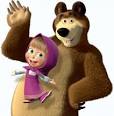 